​​ 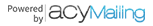 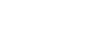 Not interested any more? Unsubscribe